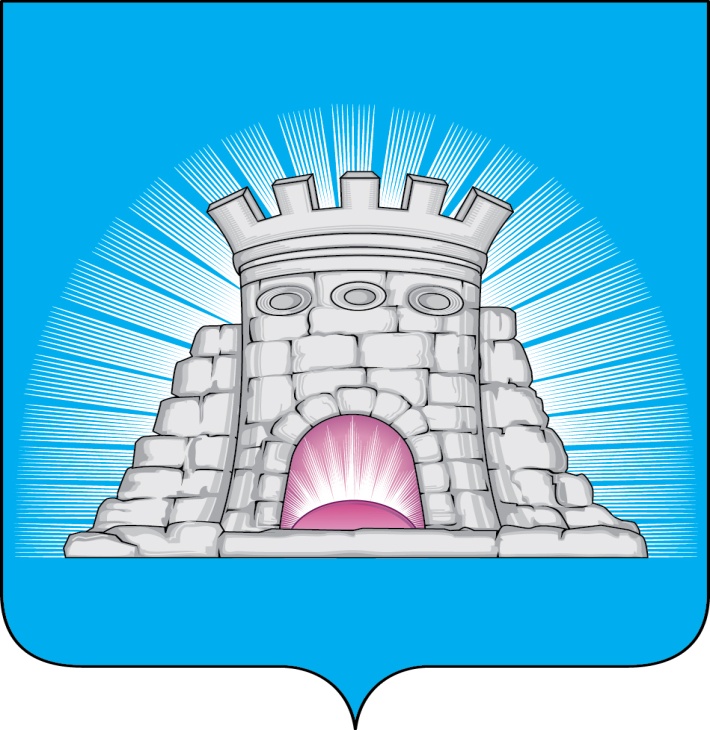                           П О С Т А Н О В Л Е Н И Е11.06.2024  №  942/6г. ЗарайскО проведении экстремального исторического забега«Зарайский Бизон» на территории городского округаЗарайск Московской области в 2024 году	В соответствии с Календарным планом физкультурных мероприятий и спортивных мероприятий Московской области на 2024 год, утвержденным распоряжением Министерства физической культуры  и  спорта Московской области от 29.12.2023 № 23-7-Р-КП, и в целях пропаганды здорового образа жизни, направленной на улучшение общественного психологического климата и продолжительности жизни за счёт популяризации занятий оздоровительным бегом среди жителей Московской области, вовлечения различных групп населения в регулярные занятия физической культурой и спортом, развития массового спорта в городском округе Зарайск Московской области и других городах Московской области П О С Т А Н О В Л Я Ю:Подготовить и провести на территории городского округа Зарайск Московской области экстремальный исторический забег «Зарайский Бизон» (далее – Мероприятие) 29.06.2024.Утвердить организационный комитет по проведению Мероприятия (приложение 1).Утвердить план по подготовке и проведению Мероприятия     (приложение 2).В целях безопасности с 08 часов 00 минут до 18 часов 00 минут 29.06.2024 заместителю главы городского округа Зарайск Московской области Шолохову А.В. совместно с начальником ОМВД России по городскому округу Зарайск Бескровным А.В. рекомендовать временно прекратить движение на следующих участках автодорог г. Зарайска Московской области (приложение 3):ул. Пожарского, 0 км 00 м – 0 км 325 м (на всем протяжении);														013721ул. Музейная, 0 км 00 м – 0 км 351 м (на всем протяжении);ул. Кремлёвский спуск, 0 км 00 м – 1 км 264 м (на всем протяжении);ул. Кузнецкий спуск, 0 км 00 м – 0 км 292 м (на всем протяжении);грунтовая дорога на съезде от Белого колодца в сторону реки Осётр (координаты: 54.769356, 38.866876).Отделу потребительского рынка и сферы услуг администрации городского округа Зарайск Московской области (Каширкин С.А.) рекомендовать руководителям торговых объектов, расположенных возле стартового городка обеспечить  наведение чистоты и порядка на прилегающей территории. По согласованию с организаторами Мероприятия обеспечить торговлю для населения и участников Мероприятия (Московская область, г. Зарайск,                            ул. Музейная).МБУ «Благоустройство, жилищно-коммунальное хозяйство и дорожное хозяйство городского округа Зарайск» (Павелькин С.Ю.) осуществить мероприятия по ограничению движения путём использования блокираторов, водоналивных блоков. Обеспечить уборку, покос травы в стартовом городке Мероприятия и по всей дистанции забега. Предоставить поливальный автомобиль в стартовый городок Мероприятия с 12:00 до 18:00 часов 29.06.2024. Председателю комитета по культуре, физической культуре, спорту, работе с детьми и молодёжью администрации городского округа Зарайск Московской области Орловскому А.М. по согласованию с организаторами Мероприятия обеспечить техническое оснащение стартового городка; обеспечить спортивный инвентарь для интерактивных точек стартового городка. Рекомендовать начальнику ОМВД России по городскому округу Зарайск Бескровному А.В. оказать помощь в обеспечении охраны общественного порядка и безопасности дорожного движения в зоне старта-финиша.Заместителю главы городского округа Зарайск Московской области Простоквашину А.А., директору МБУ «Благоустройство, жилищно-коммунальное хозяйство и дорожное хозяйство городского округа Зарайск» Павелькину С.Ю. организовать установку контейнеров, бункеров-накопителей для сбора мусора на территории стартового городка (Московская область, г. Зарайск, ул. Музейная,                    д. 1а). Обеспечить контроль за своевременной уборкой территории и вывозом мусора.Заместителю главы городского округа Зарайск Московской области Простоквашину А.А., директору МБУ «Благоустройство, жилищно-коммунальное хозяйство и дорожное хозяйство городского округа Зарайск» Павелькину С.Ю. и директору МУП «ЕСКХ Зарайского района» Сурдину С.С. организовать точки электропитания Мероприятия; оказать содействие в подготовке дистанции забега (покос травы, доставка оборудования и инвентаря на грузовом автомобиле). По согласованию с организаторами Мероприятия обеспечить работу экскаватора для подготовки испытаний; наличие одной единицы тяжелой техники в день проведения Мероприятия.Службе по взаимодействию со СМИ администрации городского округа Зарайск Московской области (Кострикина Т.Д.), обеспечить:- информирование населения в средствах массовой информации (социальные сети главы и администрации городского округа Зарайск Московской области) о проведении Мероприятия;- информирование населения о временном ограничении парковки автотранспорта, ограничении движения по дистанции забега и на территории стартового городка в средствах массовой информации (социальные сети главы и администрации городского округа Зарайск Московской области).Рекомендовать главному врачу ГБУЗ МО «Зарайская больница»                   Макарову Н.В. обеспечить «приоритетный вызов» в день проведения забега – 29.06.2024, обеспечить дежурство автомобиля неотложной помощи.Председателю комитета по культуре, физической культуре, спорту, работе с детьми и молодёжью администрации городского округа Зарайск Московской области Орловскому А.М. обеспечить работу Водонапорной башни для бесплатного посещения участниками Мероприятия.Контроль за исполнением настоящего постановления возложить на заместителя главы городского округа Зарайск Московской области Гулькину Р.Д.Глава городского округа Зарайск В.А. ПетрущенкоВерноНачальник службы делопроизводства		 Л.Б. Ивлева      11.06.2024Разослано: в дело, членам Оргкомитета, отделу по ГО, ЧС и АТД, СВ со СМИ, прокуратуре.                                А.П. Белкин8 496 66 2-51-818 964 630 41 54									Приложение 1									УТВЕРЖДЕНО 									постановлением главы 									городского округа Зарайск									Московской области 									от 11.06.2024 № 942/6Организационный комитет                                                                                                 по подготовке и проведению экстремального исторического забега «Зарайский Бизон» на территории городского округа Зарайск Московской области в 2024 годуПетрущенко В.А. – глава городского округа Зарайск Московской области (председатель оргкомитета).Гулькина Р.Д. – заместитель главы городского округа Зарайск Московской области (заместитель председателя оргкомитета).Члены оргкомитета:Аверьянов Д.В. – руководитель экстремального исторического забега «Зарайский Бизон».Бескровный А.В. – начальник Отдела МВД России по городскому округу Зарайск (по согласованию).Какаев А.А. – начальник Зарайского пожарно-спасательного гарнизона.Каширкин С.А. – начальник отдела потребительского рынка и сферы услуг администрации городского округа Зарайск Московской области.Кондратьев К.В. – директор Государственного музея-заповедника «Зарайский кремль».Кострикина Т.Д. – начальник службы по взаимодействию со СМИ администрации городского округа Зарайска Московской области.Макаров Н.В. – главный врач ГБУЗ МО «Зарайская больница». Москалев С.В. – первый заместитель главы городского округа Зарайск Московской области.Орловский А.М. – председатель комитета по культуре, физической культуре, спорту, работе с детьми и молодёжью администрации городского округа Зарайск Московской области.Павелькин С.Ю. – директор МБУ «Благоустройство, жилищно-коммунальное хозяйство и дорожное хозяйство городского округа Зарайск».Простоквашин А.А. – заместитель главы городского округа Зарайск Московской области.Сурдин С.С. – директор МУП «ЕСКХ Зарайского района».Шолохов А.В. – заместитель главы городского округа Зарайск Московской области.										Приложение 2										УТВЕРЖДЕНО 										постановлением главы 										городского округа Зарайск										Московской области 										от 11.06.2024 № 942/6План мероприятий                                                                                                                   по подготовке и проведению экстремального исторического забега «Зарайский Бизон» на территории городского округа Зарайск Московской области в 2024 году																Приложение 3 																к постановлению главы 																городского округа Зарайск																Московской области 																от 11.06.2024 № 942/6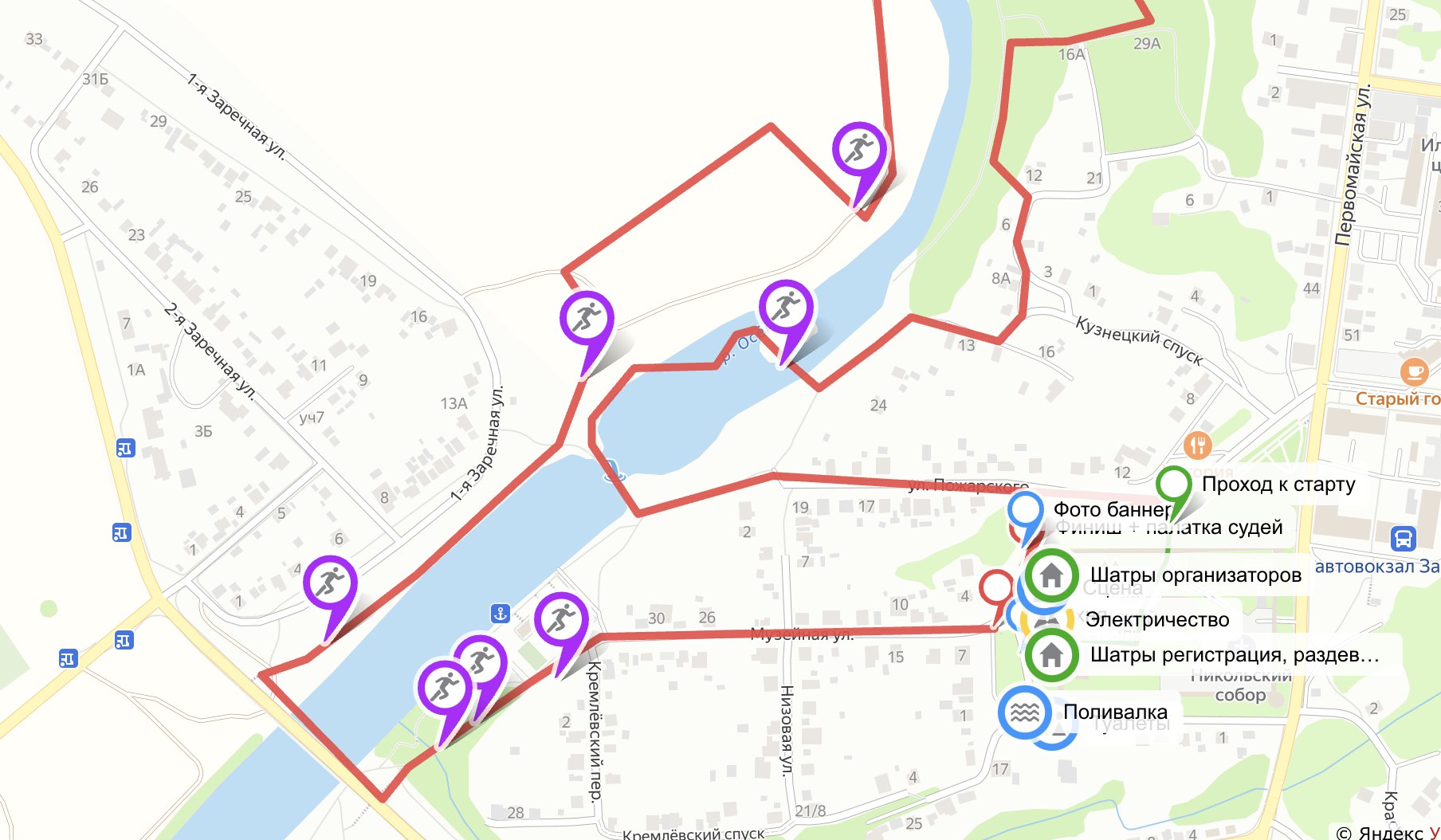 № п/пНаименование мероприятийОтветственные за выполнениеСроки исполнения1Проведение совещаний по организации Мероприятия с членами орг. комитета (далее – Забег)Гулькина Р.Д.По мере необходимости2Согласование схемы маршрута проведения ЗабегаМоскалев С.В.Простоквашин А.А.Шолохов А.В.01.06.2024 -10.06.20243Информирование жителей о перекрытии дорожного движенияГулькина Р.Д.Орловский А.М.10.06.2024 -20.06.20244Определение перечня мероприятий, необходимых для подготовки маршрута трассы (частичный ремонт дорог, покос травы, сбор мусора, работа экскаватора, привлечение грузовой машины для перевозки оборудования и т.п.), и обеспечение их проведенияПростоквашин А.А.Шолохов А.В.Павелькин С.Ю.Сурдин С.С.10.06.2024 -29.06.2024 5Обеспечение безопасности участников мероприятияМоскалев С.В.Бескровный А.В.29.06.2024      с 10:00 час.      до 18:00 час.6Обеспечение трассы элементами безопасности (блокираторами), водоналивными блокамиМоскалев С.В.Шолохов А.В.Павелькин С.Ю.Сурдин С.С.29.06.2024 7Обеспечение технического и спортивного оснащения стартового городкаОрловский А.М.20.06.2024 -29.06.2024